Listen and colour.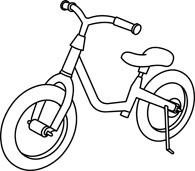 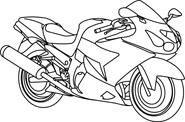 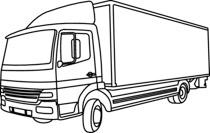 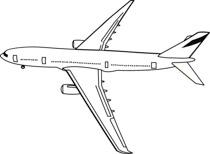 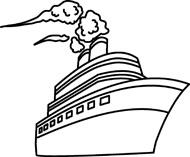 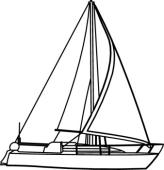 Listen and link.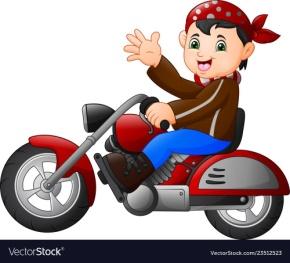 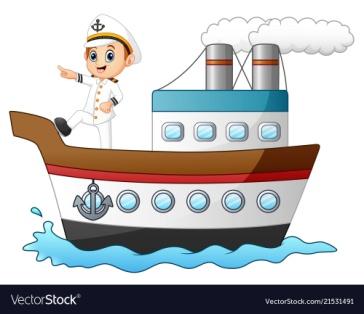 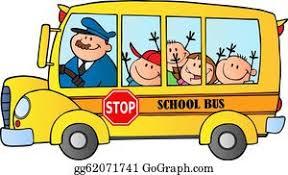 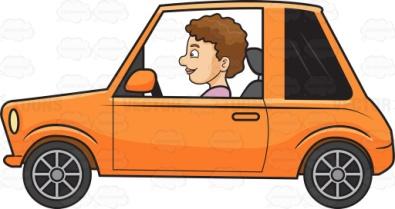   	  .                          .                      .                        .         .                          .                      .                        .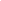 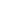 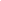 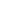 TRANSCRIPTEXERCISE 1 OneTeacher: Look at the Truck. Can you find it?Julie:  Yes, I can. Teacher:  Colour the Truck blue.Julie– OK. TwoTeacher:  Can you see the Ship? Julie:  Can I colour it?Teacher: Yes. Colour the Ship brown!Julie:  Sure.ThreeTeacher: Find the Airplane and colour it.Julie: What colour?Teacher: Red.Julie: Ok.FourTeacher: Now color the Sailboat.Julie:: Yes. Teacher: Colour the Sailboat pink.Julie: Pink is my sister’s favourite colour! FiveTeacher: Can you see the Bicycle?Julie: YesTeacher: Now, colour the Bicycle with any of your favourite colors.Julie: I love this!SixTeacher: The Motorbike is left!Julie: Yes. Teacher: Colour the Motorbike green.Julie:  Sure. EXERCISE 2Daniel is riding a red motorbike.Diana is driving an orange car.David is the captain of the ship.Bruce drives a school bus.Name: ____________________________  Surname: ____________________________Nber: ____ Grade/Class: _____Name: ____________________________  Surname: ____________________________Nber: ____ Grade/Class: _____Name: ____________________________  Surname: ____________________________Nber: ____ Grade/Class: _____Assessment: _____________________________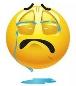 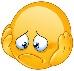 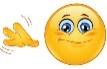 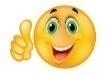 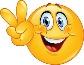 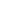 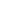 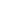 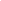 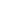 Date: ___________________________________________________Date: ___________________________________________________Assessment: _____________________________Teacher’s signature:___________________________Parent’s signature:___________________________